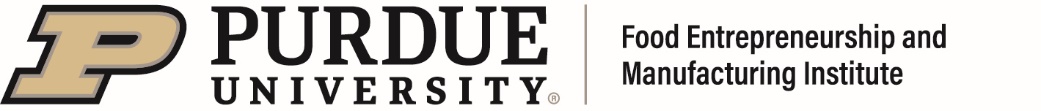 VALIDATION WORKSHOP: ASEPTIC PROCESSING AND FILLINGJUNE 10-13, 2024Purdue University, West Lafayette, IN REGISTRATION ________________________________________________________About the Program Validation Workshop: Aseptic Processing and Filling is designed for food processors that are already producing aseptic shelf-stable products or installing new commercial lines for future production needs. The workshop will provide insights into key aspects of validation and demonstrations of validation methods. Validation workshop will be helpful and suitable for process authorities, food and packaging engineers, microbiologists, and those involved with the validation process at your facility. Registration and Meals Included The fee for this course is $2700.00 and includes course materials, daily snacks/beverage breaks, two dinners, and two lunches. Dinners provided will be held on or near campus. Transportation to and from scheduled events during the training will be provided. Other meals and lodging are not included. The Purdue Memorial Union, the cafeteria of Stone Hall, and local restaurants offer convenient locations for meals not provided. Enrollment is limited; therefore, advanced registration is required through credit card payment.  If more than one person is registering from your organization, separate registration is required for each individual. The registration deadline is June 3, 2024, for national attendees. International attendee registration deadline is deadline on May 20, 2024. Registration questions? Contact: Amanda Pedroza  john2145@purdue.edu  Phone: (765) 494-0874 or (866) 515-0023.Lodging Hotel room blocks were not reserved for this event. Attendees are responsible for making your own lodging arrangements.  Please select the hotel of your choice near or on-campus. Make sure to book early in order to reserve your room. Below are some suggestions: Union Club Hotel: 101 Grant Street, West Lafayette, IN 47907. Book online or call: 765-494-8900. This hotel is located on campus and the lecture is within walking distance.  Hilton Garden Inn: 356 East State St, West Lafayette, IN 47906.  Book online or call 765-743-2100. This hotel is located 1.5 miles from the lecture hall. Hampton Inn and Suites: 160 Tapawingo Drive, West Lafayette, IN. Book online or call 765-269-8000. This hotel is located 1.5 miles from the lecture. Location This event will be hosted in-person. The workshop lectures and demonstrations will be held in Philip E. Nelson Hall of Food Science Building (NLSN) at Purdue University, West Lafayette (Main campus). Transportation Most conference attendees fly into the Indianapolis International Airport, located 65 miles from Purdue University’s West Lafayette campus. Lafayette Limo offers daily shuttle services between the airport and campus. For schedules, rates, and reservations, visit Lafayette Limo at www.lafayettelimo.com, or call (765) 497-3828. Car rental is available at the airport. Parking is available in Harrison Street parking garage located at 719 Clinic Drive, West Lafayette, IN.  A parking pass will be provided for this location only. The garage is less than a block from the lecture location. Take a ticket to enter the garage on day one. A pass to exit the garage will be provided to you during the lecture and will be used daily for the duration of the workshop. Time Zone Purdue University is on Eastern Time (EST) and observes daylight saving time. VALIDATION WORKSHOP: ASEPTIC PROCESSING AND FILLINGJUNE 10-13, 2024 Purdue University, West Lafayette, IN REGISTRATION__________________________________________________________AgendaMonday- June 1011:45	Registration- NLSN 119512:30	Welcome and Introduction1:00	Aseptic 1012:00	Master Validation Plan (MVP/DQ/IQ/OQ/PQ/CIP)3:00	Refreshment Break3:30	Validation Requirements – FDA Perspective6:00	Dinner on your ownTuesday - June 118:00	Spoilage Investigation9:30	Inoculated Pack Aseptic System (lab)12:00	Lunch (provided)1:00	Validation of UHT and A-Tank2.00	Filler Sterilization Validation3:30	Refreshment Break3:45	Kinetics of Spores6:00	Dinner Social (provided)Wednesday - June 12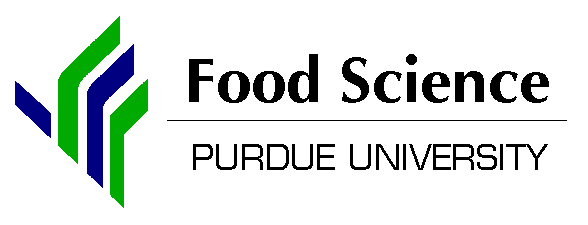 8:00	Sterile Barriers Design and Validation9:00	Filler Pre-sterilization Lab - Team 1 	Spot Inoculation/Spore Strips Lab- Team 210:30	Refreshment Break 10:45	Aseptic Tank Temp. Distribution - Team 1	Package Sterilization test - Team 212:15	Lunch (provided)1:15	Filler Pre-sterilization –Team 2	Spot-Inoculation/Spore Strips Lab- Team 12:45	Refreshment Break3:00	Aseptic Tank Temperature Distribution- Team 2	Package Sterilization Test – Team 1   5:00	Dinner social (provided)Thursday - June 138:00	Use of Model in Validation9:30	Mock FDA Filing10:00	Validation Results Review Session 10:30	Refreshment Break10:45	Post Process Incubation and Testing11:30	Group Presentation 12:30	Workshop Evaluation, Feedback, AdjournTeams will rotate and be selected during the training. Agenda subject to changeContent Questions: Dr. Dharmendra Mishra, Associate Professor, Purdue University Phone: (765) 494-2594  Email: mishra67@purdue.edu Refund Policy All attendees must pay in advance in order to attend the event. Refunds for advanced payments for non-credit activities may be given to participants who subsequently are unable to attend and who requests, in writing prior to the event. For the complete refund policy go the registration page or directly contact Purdue Conferences at 866.515.0023. Purdue University is not responsible for costs incurred due to cancellation. Purdue University is an Equal Access/Equal Opportunity Institution. https://www.usda.gov/non-discrimination-statementPurdue is committed to making its programs accessible to individuals with disabilities. If you require accommodations or special assistance for this program due to a disability, please contact us at (866) 515-0023.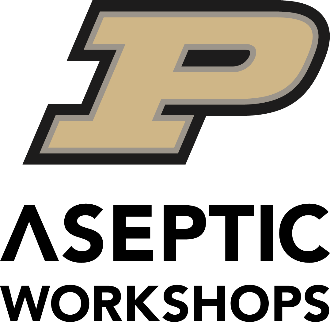 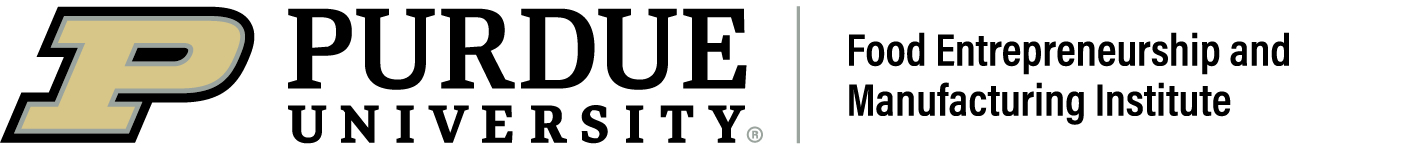 